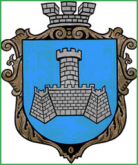 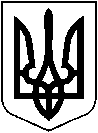                                                 УКРАЇНАХМІЛЬНИЦЬКА МІСЬКА РАДАВІННИЦЬКОЇ ОБЛАСТІ  Р О З П О Р Я Д Ж Е Н Н ЯМІСЬКОГО  ГОЛОВИВід “ серпня 2018  року                                                               №292-рПро вручення шкільного приладдя дітямз багатодітних, малозабезпечених сімей       На виконання пункту 6.3 Міської комплексної програми підтримки сім»ї, дітей та молоді м. Хмільника на 2016-2018 роки щодо придбання шкільного приладдя для дітей з багатодітних, малозабезпечених сімей, з метою підготовки до навчального року, керуючись ст. 42,59 Закону України «Про місцеве самоврядування в Україні»:Відділу у справах сім’ї та молоді Хмільницької міської ради організувати та провести міську акцію «День знань» (вручення шкільного приладдя дітям з багатодітних, малозабезпечених сімей до 1 вересня  2018 року).Затвердити   кошторис видатків для організації та               проведення цього заходу.  ( Додаток 1)Контроль за виконанням цього розпорядження покласти на заступника міського голови з питань діяльності виконавчих органів міської ради Сташка А.В. Міський голова                                     Редчик С.Б.А.В.СташкоП.І.ДемянюкС.П.МаташН.А.Буликова